////,ЗАПЛАНИРОВАНО ПРОВЕДЕНИЕ в 2023-2024 гг: 30 соревнование (из них 2 международных)4 семинара и мастер-класса4 городских мероприятия 11 СМБ-маневров Итого 49 мероприятий по СМБ  Присоединяйтесь к СМБ Движению!www.FSMB-RF.ru  								 www.IFMSF.com Для связи: mdavidova@list.ru или +7(926)915-48-18Секретарь ОФСОО ФСМБР, 
Стригова А.Д..
+7 (993) 907-28-72 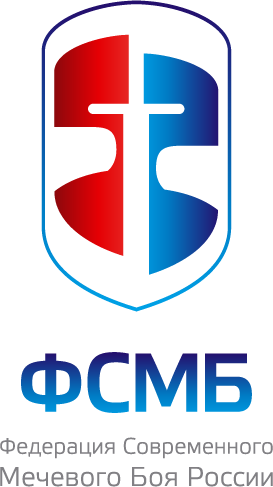 Федерация Современного Мечевого Боя России (ФСМБР)СЕТКА МЕРОПРИЯТИЙ Федераций Современного Мечевого Бояна 2023-2024 гг.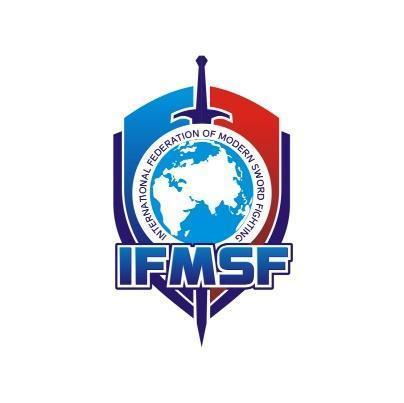 Международная Федерация СМБ (IFMSF) ДатаСтранаФОРегионГородКатегорияРейтингНазвание мероприятия / The name of eventСЕНТЯБРЬСЕНТЯБРЬСЕНТЯБРЬСЕНТЯБРЬСЕНТЯБРЬСЕНТЯБРЬСЕНТЯБРЬСЕНТЯБРЬ03.09.2023РоссияЦФОМоскваМоскваМаневры-Манёвры в честь Дня Рождения Школы рыцарей Эскалибур09.09.2023РоссияЦФОМоскваМоскваМаневры-Манёвры СМб в рамках ВОНЗАГИ24.09.2023РоссияЦФОВоронежская обл.ВоронежМаневры-Открытие тренировочного сезона. Маневры по СМБ30.09.2023РоссияСЗФОКалининградская обл.КалининградСоревнованиеCПервенство Калининградской области30.09.2023РоссияЦФОМоскваМоскваСеминар-Большой Аттестационный Семинар по СМБОКТЯБРЬОКТЯБРЬОКТЯБРЬОКТЯБРЬОКТЯБРЬОКТЯБРЬОКТЯБРЬОКТЯБРЬ01.10.2023РоссияЦФОЛипецкЛипецкЗабег с элементами СМБ-Беги да бей05.10.2023РоссияПФОЧувашская РеспубликаЧебоксарыСоревнованиеАI Всемирные Игры Национальных Видов Единоборств08.10.2023РоссияПФОПензенская обл.Г. ПензаСоревнованиеDПервый открытый рейтинговый турнир по СМБ "Кубок Святогора". ,14.10.2023РоссияЦФОЛипецкЛипецкМаневры-Липецкий Гвинт14.10.2023РоссияУРФОКурганская обл.ШадринскСеминар-Большой Аттестационный Семинар по СМБ15.10.2023РоссияЦФОВоронежская обл.ВоронежСоревнование-Открытое первенство клуба "Феникс" по стрельбе из лука15.10.2023РоссияСЗФОКалининградская обл.КалининградМаневры-Осенние СМБ маневры.29.10.2023РоссияЦФОМосковская обл.ПодольскСоревнованиеВ14-й Большой Командный Кубок по СМБ 2023НОЯБРЬНОЯБРЬНОЯБРЬНОЯБРЬНОЯБРЬНОЯБРЬНОЯБРЬНОЯБРЬ04.11.2023РоссияПФОСамарская обл.СамараСеминар-Большой Аттестационный Семинар по СМБ10.11.2023РоссияСЗФОЛенинградская обл.Санкт-ПетербургСеминар-Большой Аттестационный Семинар по СМБ11.11.2023РоссияЦФОВоронежская обл.ВоронежСоревнованиеDОткрытый турнир по СМБ в рамках юбилей ШБИ "Лотос"12.11.2023РоссияПФОПензенская обл.ПензаСоревнование-Гвардеец 202318.11.2023РоссияСФОИркутская обл.ИркутскСоревнованиеDОткрытое первенство Иркутской области по современному мечевому бою19.11.2023РоссияЦФОЛипецкЛипецкСоревнование-Отборочный турнир Меч Липецка25.11.2023РоссияСФОРеспублика Хакасияг. АбаканСоревнование-Первый турнир клуба "Страж" в 23/24 учебном году26.11.2023РоссияЦФОВоронежская обл.ВоронежСоревнованиеDПервенство Воронежской области по СМБ, отборочные на ЦФОДЕКАБРЬДЕКАБРЬДЕКАБРЬДЕКАБРЬДЕКАБРЬДЕКАБРЬДЕКАБРЬДЕКАБРЬ08.12.2023РоссияЛНРЛуганская обл.ЛуганскСоревнованиеBПервенство Луганска09.12.2023РоссияПФОПензенская обл.ПензаСоревнованиеB,Чемпионат и Перевенство ПФО09.12.2023РоссияЦФОМосковская обл.ПодольскСоревнованиеАПервенство и Чемпионат ЦФО и СЗФО 202324.12.2023РоссияЦФОВоронежская обл.ВоронежМаневры-Новогодний квест/маневры по СМБ24.12.2023РоссияСЗФОКалининградская обл.КалининградСоревнование-Внутриклубный турнир «Кремень»ЯНВАРЬЯНВАРЬЯНВАРЬЯНВАРЬЯНВАРЬЯНВАРЬЯНВАРЬЯНВАРЬ20.01.2024РоссияСФОРеспублика Хакасияг. АбаканСоревнование-Зимний турнир клуба "Страж"21.01.2024РоссияПФОПензенская обл.ПензаМаневры-Историко тактические игры21.01.2024РоссияСЗФОКалининградская обл.КалининградМаневры-Зимние СМБ маневры27.01.2024РоссияЦФОВоронежская обл.ВоронежСоревнование-Открытое первенство клуба "Феникс" по стрельбе из лукаФЕВРАЛЬФЕВРАЛЬФЕВРАЛЬФЕВРАЛЬФЕВРАЛЬФЕВРАЛЬФЕВРАЛЬФЕВРАЛЬ10.02.2024РоссияЦФОВоронежская обл.ВоронежЗабег с элементами СМБ-Фехтовально-беговое мероприятие "Беги да бей"22.02.2024РоссияЦФОМоскваМоскваСоревнованиеА12-й Чемпионат России по СМБ23.02.2024РоссияСЗФОКалининградская обл.КалининградСоревнованиеDТурнир по СМБ посвященный дню защитника отечества.МАРТМАРТМАРТМАРТМАРТМАРТМАРТМАРТ16.03.2024РоссияСЗФОКалининградская обл.КалининградМаневры-Весенние СМБ маневры17.03.2024РоссияЦФОВоронежская обл.ВоронежСоревнованиеDТурнир по СМБ для новичков "Первый шаг"17.03.2024РоссияПФОПензенская обл.ПензаСоревнованиеDВторой открытый рейтинговый турнир по СМБАПРЕЛЬАПРЕЛЬАПРЕЛЬАПРЕЛЬАПРЕЛЬАПРЕЛЬАПРЕЛЬАПРЕЛЬ14.04.2024РоссияЦФОВоронежская обл.ВоронежСоревнованиеDТурнир по командным боям "Плечом к плечу"14.04.2024РоссияПФОПензенская обл.ПензаСоревнованиеDТретий открытый рейтинговый турнир по СМБ20.04.2024РоссияСЗФОКалининградская обл.КалининградСоревнованиеDТурнир посвященный памяти Сергея Подреза27.04.2024РоссияСФОКемеровская обл.Пгт. ИжорскийСоревнованиеDМеч Севера Кузбасса27.04.2024РоссияЦФОМосковская обл.ПодольскСоревнованиеАЧемпионат Мира по СМБ 2024МАЙМАЙМАЙМАЙМАЙМАЙМАЙМАЙ18.05.2024РоссияЛНРЛуганская обл.ЛуганскСоревнованиеCКубок Ворошилова18.05.2024РоссияСФОИркутская обл.ИркутскСоревнованиеDОткрытое первенство г. Иркутска по современному мечевому бою25.05.2024РоссияСФОРеспублика Хакасияг. АбаканСоревнование-Отчётный турнир клуба "Страж" за 23/24 учебный год26.05.2024РоссияЦФОВоронежская обл.ВоронежМаневры-Закрытие соревновательного сезонаИЮНЬИЮНЬИЮНЬИЮНЬИЮНЬИЮНЬИЮНЬИЮНЬ01.06.2024РоссияСЗФОКалининградская обл.КалининградМаневры-Летние СМБ маневры.02.06.2024РоссияСЗФОКалининградская обл.КалининградТренерский сбор-Тренерский сборИЮЛЬИЮЛЬИЮЛЬИЮЛЬИЮЛЬИЮЛЬИЮЛЬИЮЛЬ08.07.2024РоссияЦФОВоронежская обл.ВоронежЛагерь-Спортивный лагерь по СМБ27.07.2024РоссияСФОРеспублика Хакасияг. АбаканФестиваль-Slayers MeetАВГУСТАВГУСТАВГУСТАВГУСТАВГУСТАВГУСТАВГУСТАВГУСТ17.08.2024РоссияЛНРЛуганская обл.П. СелезневкаСоревнованиеCЩит Донбасса